แนวทางการจัดกิจกรรมศึกษาธรรมะ เรียนรู้วิถีวัฒนธรรมเนื่องในเทศกาลวันวิสาขบูชา ประจำปีพุทธศักราช 2561ภายใต้โครงการธรรมะสู่คนทั้งมวล สำนักงานส่งเสริมชุมชนคุณธรรมกรมการศาสนาบทที่ ๑การจัดกิจกรรมศึกษาธรรมะ เรียนรู้วิถีวัฒนธรรมเนื่องในเทศกาลวันสำคัญทางศาสนาวิสาขบูชาภายใต้โครงการธรรมะสู่คนทั้งมวล๑. ความเป็นมาของการดำเนินการ		ด้วยรัฐบาลได้มีนโยบายขับเคลื่อนประเทศไทย ๔.๐ สร้างคนไทยให้เป็นมนุษย์ที่สมบูรณ์ สร้างสังคมไทยให้เป็นสังคมแห่งการเกื้อกูลและแบ่งปัน โดยมีการน้อมนำหลักปรัชญาของเศรษฐกิจพอเพียงไปปรับใช้ในการดำเนินชีวิต ส่งเสริมให้มีการนำพลังประชารัฐมาเสริมสร้างให้สังคมเกิดการพัฒนาอย่างเข้มแข็งประกอบกับกระทรวงวัฒนธรรมได้กำหนดทิศทางการดำเนินงานด้านศาสนา ศิลปวัฒนธรรม มุ่งเน้นสร้างคนดี สังคมดีด้วยมิติทางวัฒนธรรม ดังนั้นกรมการศาสนา ในฐานะที่มีภารกิจหลักในการส่งเสริมให้ประชาชน       ทุกกลุ่มวัยมีความรู้คู่คุณธรรม ได้ร่วมกับภาคคณะสงฆ์ องค์การทางศาสนา กระทรวงพัฒนาสังคมและความมั่นคงของมนุษย์ ภาคีเครือข่ายเครือภาครัฐ ภาคเอกชน และภาคประชาสังคม ดำเนินงานโครงการธรรมะสู่   คนทั้งมวล นำมิติทางศาสนา และวัฒนธรรม ส่งเสริมสนับสนุนให้ประชาชนทุกกลุ่มวัย ทั้งเด็ก เยาวชน ผู้สูงอายุ คนพิการและด้อยโอกาส ได้มีโอกาสเรียนรู้หลักธรรมทางศาสนา หลักปรัชญาของเศรษฐกิจพอเพียง รวมทั้งเรียนรู้ประวัติศาสตร์ความเป็นมาของชาติไทย ขนบธรรมเนียมประเพณี วิถีวัฒนธรรมไทย และค่านิยมที่ดีงาม เพื่อนำไปประยุกต์ใช้ในดำเนินชีวิตอย่างมีความสุขและเป็นรูปธรรมอย่างเสมอภาค และเท่าเทียม		เนื่องในโอกาสสัปดาห์ส่งเสริมพระพุทธศาสนา เนื่องในเทศกาลวิสาขบูชา ประจำปี ๒๕๖๑      กรมการศาสนา ได้ร่วมกับคณะสงฆ์  ศูนย์ส่งเสริมพระพุทธศาสนาแห่งประเทศไทยฯ  หน่วยงานภาครัฐ             และภาคเอกชน  กำหนดจัดงานสัปดาห์ส่งเสริมพระพุทธศาสนา เนื่องในเทศกาลวิสาขบูชา ประจำปีพุทธศักราช ๒๕๖๑        ระหว่างวันที่ ๒๕-๒๙ พฤษภาคม ๒๕๖๑ ส่วนกลาง กรุงเทพมหานคร  และส่วนภูมิภาคพร้อมกันทั่วประเทศ      โดยมีวัตถุประสงค์ เพื่อส่งเสริมให้พุทธศาสนิกชนได้เข้าวัดปฏิบัติธรรม บำเพ็ญศาสนกิจ  ชำระจิตใจให้สะอาดผ่องใส ดำรงตนตามหลักปรัชญาเศรษฐกิจพอเพียง โดยได้เชิญชวนให้พุทธศาสนิกชนทุกกลุ่มวัยเข้าวัด ทำบุญ    ปฏิบัติธรรม ถวายเป็นพุทธบูชา  ดังนั้นกรมการศาสนาจึงได้จัดกิจกรรม “ศึกษาธรรมะ เรียนรู้วิถีวัฒนธรรม” เนื่องในเทศกาลวันวิสาขบูชา ประจำปีพุทธศักราช 2561๒. วัตถุประสงค์     ๒.๑ เพื่อส่งเสริมให้คนทุกกลุ่มวัย โดยเฉพาะผู้สูงอายุ คนพิการ ทุพพลภาพ และผู้ด้อยโอกาส ได้เข้าวัดทำบุญ ปฏิบัติธรรม เจริญจิตภาวนา ถวายเป็นพุทธบูชา และถวายเป็นพระราชกุศลแด่สมเด็จพระเจ้าอยู่หัวมหาวชิราลงกรณ บดินทรเทพยวรางกูล  ผู้ทรงคุณอันประเสริฐและมีคุณูปการต่อประเทศชาติอย่างอเนกอนันต์    ๒.๒ เพื่อส่งเสริมให้คนทุกกลุ่มวัย โดยเฉพาะผู้สูงอายุคนพิการ ทุพพลภาพ และ ด้อยโอกาสได้น้อมนำ   แนวพระราชดำรัสหลักปรัชญาของเศรษฐกิจพอเพียงไปปรับใช้ในการพัฒนาคุณภาพชีวิต ศึกษาประวัติศาสตร์ความเป็นมาของชาติไทย รวมทั้งร่วมสืบสานขนบธรรมเนียม ประเพณี วิถีวัฒนธรรมไทยและค่านิยมที่ดีงาม๒.๓ เพื่อส่งเสริมการรวมพลังสร้างความดีและเสริมสร้างขวัญกำลังใจแก่ตนเอง สังคมและประเทศชาติ๒.๔ เพื่อให้เกิดการบูรณาการความร่วมมือจากทุกภาคส่วนในการร่วมจัดกิจกรรม -๒-๓. เป้าหมาย     ๓.๑ พื้นที่ดำเนินการ: ส่วนภูมิภาค ประกอบด้วย  30 จังหวัด     ๓.๒ ประชาชนกลุ่มเป้าหมาย: เด็ก เยาวชน ผู้สูงอายุ ผู้พิการ ทุพพลภาพ และผู้ด้อยโอกาส            จำนวน 6,0๐๐ คน๔.ระยะเวลาดำเนินการระหว่างวันที่ ๒๕ - ๒๙ พฤษภาคม ๒๕๖๑๕.สถานที่	กรมการศาสนา สนับสนุนสำนักงานวัฒนธรรมจังหวัดร่วมกับศาสนสถานในพื้นที่  จำนวน  ๓0  แห่ง             จัดกิจกรรมฯ ประกอบด้วย จังหวัด1. จังหวัดกาญจนบุรี		2. จังหวัดขอนแก่น3. จังหวัดจันทบุรี						4. จังหวัดฉะเชิงเทรา			5. จังหวัดชลบุรี						6. จังหวัดเชียงราย7. จังหวัดเชียงใหม่					8. จังหวัดนครปฐม9. จังหวัดนครพนม					10. จังหวัดนครศรีธรรมราช11. จังหวัดนครสวรรค์					12. จังหวัดนนทบุรี13. จังหวัดปทุมธานี					14. จังหวัดเพชรบุรี15. จังหวัดภูเก็ต						16. จังหวัดแม่ฮ่องสอน17. จังหวัดราชบุรี					18. จังหวัดลพบุรี                                        19. จังหวัดลำปาง					20. จังหวัดลำพูน21. จังหวัดสงขลา					22. จังหวัดสมุทรปราการ23. จังหวัดสระแก้ว					24. จังหวัดสระบุรี 25. จังหวัดสิงห์บุรี					26. จังหวัดสุพรรณบุรี27. จังหวัดสุราษฎร์ธานี					28. จังหวัดหนองคาย29. จังหวัดอุตรดิตถ์					30. จังหวัดอุบลราชธานี๖. ประโยชน์ที่ได้รับจากการดำเนินการ      ๖.๑ คนทุกกลุ่มวัย โดยเฉพาะผู้สูงอายุ คนพิการ ทุพพลภาพ และผู้ด้อยโอกาส ได้เข้าวัดทำบุญ        ปฏิบัติธรรม เจริญจิตภาวนา ถวายเป็นพุทธบูชา และถวายเป็นพระราชกุศลแด่สมเด็จพระเจ้าอยู่หัวมหาวชิราลงกรณ บดินทรเทพยวรางกูล        ๖.๒ คนทุกกลุ่มวัย โดยเฉพาะผู้สูงอายุ คนพิการ ทุพพลภาพ และ ด้อยโอกาสได้น้อมนำ แนวพระราชดำรัสหลักปรัชญาของเศรษฐกิจพอเพียงไปปรับใช้ในการพัฒนาคุณภาพชีวิต ได้ศึกษาประวัติศาสตร์        ความเป็นมาของชาติไทย รวมทั้งร่วมสืบสานขนบธรรมเนียม ประเพณี วิถีวัฒนธรรมไทยและค่านิยมที่ดีงาม ๖.๓ ส่งเสริมให้เกิดการรวมพลังสร้างความดีและเสริมสร้างขวัญกำลังใจแก่ตนเอง สังคมและประเทศชาติ      ๖.๔ เกิดการบูรณาการความร่วมมือจากทุกภาคส่วนในการร่วมจัดกิจกรรม -3-บทที่ ๒แนวทางการจัดกิจกรรมศึกษาธรรมะ เรียนรู้วิถีวัฒนธรรมเนื่องในเทศกาลวันวิสาขบูชา ประจำปีพุทธศักราช 2561ภายใต้โครงการธรรมะสู่คนทั้งมวลแนวคิดการดำเนินงาน	กรมการศาสนาได้ร่วมกับคณะสงฆ์ หน่วยงานภาครัฐ ภาคเอกชนและภาคประชาสังคม                ทั้งในส่วนกลางและส่วนภูมิภาคจัดกิจกรรม “ศึกษาธรรมะ เรียนรู้วิถีวัฒนธรรม” เนื่องในเทศกาลวันวิสาขบูชา ประจำปีพุทธศักราช 2561 ภายใต้โครงการธรรมะสู่คนทั้งมวล โดยมีแนวคิดการดำเนินงาน ดังนี้ส่งเสริมให้วัดเป็นศูนย์กลางจัดกิจกรรมด้านศาสนา ส่งเสริมคุณธรรมและศูนย์การเรียนรู้ปรัชญาของเศรษฐกิจพอเพียง และสืบสานวิถีวัฒนธรรมไทยที่ดีงามของชุมชน ส่งเสริมให้คนทุกกลุ่มวัย โดยเฉพาะเด็ก เยาวชน ผู้สูงอายุ ผู้พิการ ทุพพลภาพ และผู้ด้อยโอกาส     ได้เรียนรู้หลักธรรมทางศาสนา  น้อมนำหลักปรัชญาของเศรษฐกิจพอเพียง มาเป็นหลักในการพัฒนา   คุณภาพชีวิต ได้ศึกษาประวัติศาสตร์ความเป็นมาของชาติไทย รวมทั้งร่วมสืบสานขนบธรรมเนียม ประเพณี วิถีวัฒนธรรมไทยและค่านิยมที่ดีงาม ๔)  ส่งเสริมการรวมพลังสร้างความดีและเสริมสร้างขวัญกำลังใจแก่ตนเอง สังคม และประเทศชาติ๕)  บูรณาการความร่วมมือจากทุกภาคส่วนในการร่วมจัดกิจกรรม การจัดกิจกรรม             สำนักงานวัฒนธรรมจังหวัดร่วมกับวัดเป้าหมาย สำนักงานพัฒนาสังคมและความมั่นคงของมนุษย์จังหวัด (พมจ.) เครือข่ายคนพิการ สถานศึกษา ชุมชน หน่วยงานภาครัฐ ภาคเอกชน ภาคประชาสังคม        ในพื้นที่ จัดกิจกรรม “ศึกษาธรรมะ เรียนรู้วิถีวัฒนธรรม” เนื่องในเทศกาลวันวิสาขบูชา ประจำปีพุทธศักราช 2561 ภายใต้โครงการธรรมะสู่คนทั้งมวล ประกอบด้วยกิจกรรม ดังนี้           ๑) จัดศึกษาธรรมะเรียนรู้หลักธรรมทางศาสนา เช่น ทำบุญตักบาตร การสวดมนต์ ไหว้พระ ปฏิบัติธรรม เจริญจิตภาวนา     	๒) จัดเสวนา หรือบรรยายธรรม“ปรัชญาของเศรษฐกิจพอเพียงนำสู่ความสุขที่ยั่งยืน”                ๓) ทัศนศึกษาแหล่งเรียนรู้ทางประวัติศาสตร์ แหล่งท่องเที่ยวเชิงวัฒนธรรม หรือแหล่งเรียนรู้ทางวัฒนธรรม (พิพิธภัณฑ์ หมู่บ้านวัฒนธรรม ถนนสายวัฒนธรรม หมู่บ้านส่งเสริมภูมิปัญญา)๔) จัดกิจกรรมจิตอาสาบำเพ็ญประโยชน์เพื่อสังคม “ทำความดีด้วยหัวใจ” เพื่อถวายเป็นพระราชกุศล การทำความสะอาดวัดหรือสถานที่สาธารณะของชุมชน-๔-ตัวอย่างกำหนดการการจัดกิจกรรมกิจกรรมในช่วงเช้า (ศึกษาธรรมะ)เวลา ๐๖.๔๙ น.   พิธีทำบุญตักบาตรพระสงฆ์                        - ประชาชนทุกหมู่เหล่าพร้อมกันบริเวณสถานที่จัดงาน เวลา ๐๗.๐๐ น.  - พระสงฆ์พร้อม ณ บริเวณพิธี          	 - ประธานในพิธีเดินทางมาถึง           	 - ประธานจุดธูปเทียนบูชาพระรัตนตรัย           	 - เจ้าหน้าที่อาราธนาศีล/พระสงฆ์ให้ศีล		 - เจ้าหน้าที่กล่าวคำถวายภัตตาหาร 		 - ประธานถวายภัตตาหารและเครื่องไทยธรรมแด่พระสงฆ์                      - พระสงฆ์อนุโมทนา - ประธานพิธีกรวดน้ำ รับพรเวลา ๐๗.๒๐ น.  - พระสงฆ์ออกรับบิณฑบาต - ประธานและผู้เข้าร่วมพิธีตักบาตรพระสงฆ์ - พิธีแสดงพระธรรมเทศนา “ปรัชญาของเศรษฐกิจพอเพียงนำสู่ความสุขที่ยั่งยืน”       - พิธีสวดมนต์ ถวายเป็นเป็นพุทธบูชาและถวายพระราชกุศลพระบาทสมเด็จพระเจ้าอยู่หัว - พิธีเจริญจิตภาวนา ปฏิบัติธรรม เวลา ๑๑.๐๐ น.  - ถวายภัตตาหารเพลแด่พระสงฆ์กิจกรรมในช่วงบ่าย  (เรียนรู้วิถีวัฒนธรรม)เวลา ๑๓.๐๐ น. - ทัศนศึกษาแหล่งเรียนรู้ทางประวัติศาสตร์ /แหล่งเรียนรู้ทางวัฒนธรรม/แหล่งท่องเที่ยว                      เชิงวัฒนธรรม- ส่งเสริมให้พุทธศาสนิกชนที่เข้าร่วมกิจกรรมมีส่วนร่วมในการรวมพลังจิตอาสาทำความดีด้วยหัวใจ เพื่อถวายเป็นพระราชกุศล อาทิเช่น การบำเพ็ญสาธารณประโยชน์ บำรุงรักษาวัดหรือสถานที่สาธารณะอื่น ๆ ในท้องถิ่น การทำความสะอาดวัด โบราณสถาน สถานศึกษา  การไปเยี่ยมเยียนผู้ป่วย/ผู้ยากไร้ที่โรงพยาบาลหมายเหตุ  ๑. การแต่งกาย ประธาน : แต่งกายชุดผ้าไทยสีขาวหรือชุดสุภาพสีขาว   
                  ผู้เข้าร่วมพิธี : แต่งกายชุดสุภาพสีขาว	    ๒. สำหรับกิจกรรมจิตอาสา “ทำความดีด้วยหัวใจ” สำนักงานวัฒนธรรมจังหวัดสามารถ                  จัดกิจกรรมเสริมได้ นอกเหนือจากกิจกรรม “ศึกษาธรรมะ เรียนรู้วิถีวัฒนธรรม”	    3. กำหนดการสามารถปรับเปลี่ยนได้ตามความเหมาะสมของบริบทในพื้นที่-๕-   บทที่ ๓บทบาทของทุกภาคส่วนในการร่วมจัดกิจกรรม “ศึกษาธรรมะ เรียนรู้วิถีวัฒนธรรม” เนื่องในเทศกาลวันวิสาขบูชา ประจำปีพุทธศักราช 2561 ภายใต้โครงการธรรมะสู่คนทั้งมวลเพื่อเป็นการส่งเสริมให้ประชาชนทุกหมู่เหล่าได้ร่วมประกอบศาสนกิจ ปฏิบัติธรรม เจริญจิตภาวนาเพื่อถวายเป็นพุทธบูชา แสดงความจงรักภักดี และถวายเป็นพระราชกุศลแด่สมเด็จพระเจ้าอยู่หัวมหาวชิราลงกรณ บดินทรเทพยวรางกูล รวมทั้งให้การดำเนินการจัดกิจกรรมดำเนินไปอย่างมีประสิทธิภาพ จำเป็นต้องมีการบูรณการประสานความร่วมมือกับทุกภาคส่วนทั้งภาคณะสงฆ์ หน่วยงานภาครัฐ ภาคเอกชน และภาคประชาสังคม ร่วมจัดกิจกรรม “ศึกษาธรรมะ เรียนรู้วิถีวัฒนธรรม” เนื่องในเทศกาลวันวิสาขบูชา ประจำปีพุทธศักราช 2561  ภายใต้โครงการธรรมะสู่คนทั้งมวล โดยกรมการศาสนาขอความร่วมมือสำนักงานวัฒนธรรมจังหวัดและหน่วยงานที่เกี่ยวข้องได้ดำเนินการภารกิจ ดังนี้บทบาทของสำนักงานวัฒนธรรมจังหวัด-6-บทบาทของวัดเป้าหมายบทบาทของหน่วยงานภาครัฐ ภาคเอกชน และภาคประชาสังคม-๗-บทบาทของสำนักงานพัฒนาสังคมและความมั่นคงของมนุษย์จังหวัด (พมจ.)   บทบาทของพุทธศาสนิกชน-8-องค์ความรู้เกี่ยวกับหลักปรัชญาของเศรษฐกิจพอเพียง๓ ห่วง ๒ เงื่อนไข  เศรษฐกิจพอเพียงแนวคิดหลักของเศรษฐกิจพอเพียง  ก็คือ  การตั้งอยู่บนพื้นฐานของทางสายกลาง  ไม่ประมาท โดยที่จะต้องคำนึงถึงความพอประมาณ  ความมีเหตุผล  การสร้างภูมิคุ้มกันที่ดีในตัว  ตลอดจนใช้ความรู้        ความรอบคอบ  และคุณธรรม  ไม่สุดโต่งไปด้านใดด้านหนึ่ง ซึ่งทั้งหมดนี้รวมกันเป็นหลักที่ปฏิบัติได้
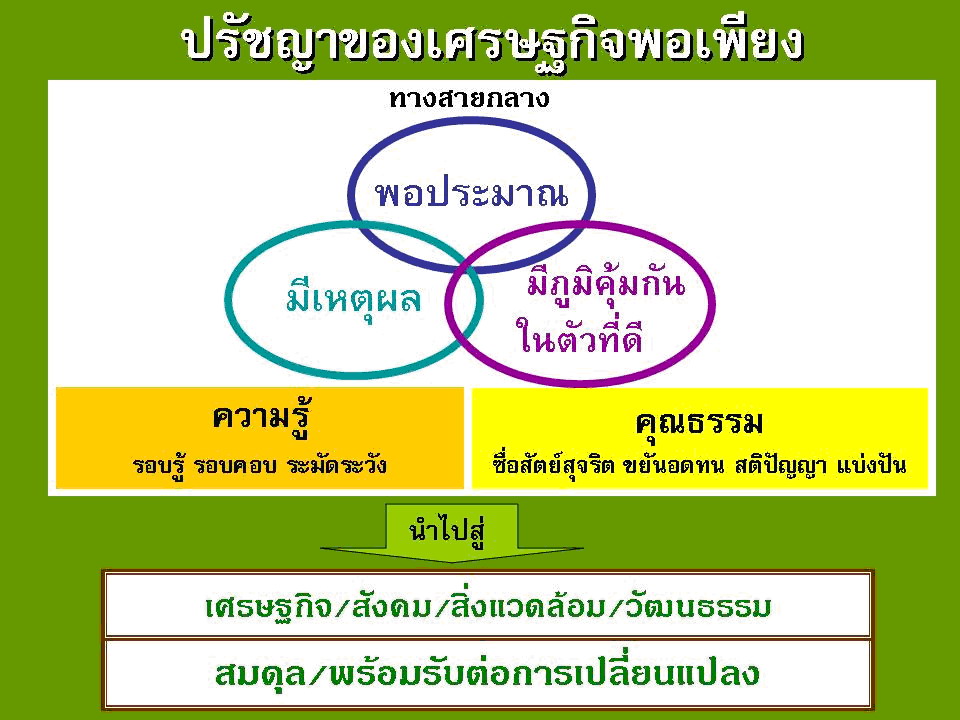 ๓ ห่วง  คือทางสายกลาง  ประกอบไปด้วย  ดังนี้ห่วงที่  ๑  คือ  พอประมาณ  หมายถึง  พอประมาณในทุกอย่าง  ความพอดีไม่มากหรือว่าน้อยจนเกินไปโดยต้องไม่เบียดเบียนตนเองหรือผู้อื่น ให้เดือดร้อน
ห่วงที่  ๒  คือ  มีเหตุผล  หมายถึง  การตัดสินใจเกี่ยวกับระดับของความพอเพียงนั้น  จะต้องเป็นไปอย่างมีเหตุผล โดยพิจารณาจากเหตุปัจจัยที่เกี่ยวข้อง ตลอดจนคำนึงถึงผลที่คาดว่าจะเกิดขึ้นจากการกระทำนั้นๆอย่างรอบคอบ
ห่วงที่  ๓  คือ  มีภูมิคุ้มกันที่ดีในตัวเอง  หมายถึง  การเตรียมตัวให้พร้อมรับผลกระทบและการเปลี่ยนแปลงด้านการต่างๆที่จะเกิดขึ้นโดยคำนึงถึงความเป็นไปได้ของสถานการณ์ต่างๆ  ที่คาดว่าจะเกิดขึ้นในอนาคต      ทั้งใกล้และไกล๒ เงื่อนไขตามแนวเศรษฐกิจพอเพียง  ได้แก่เงื่อนไขที่  ๑  เงื่อนไขความรู้  คือ  มีความรอบรู้เกี่ยวกับวิชาการต่างๆที่เกี่ยวข้องอย่างรอบด้าน  ความรอบคอบ   ที่จะนำความรู้เหล่านั้นมาพิจารณาให้เชื่อมโยงกัน  เพื่อประกอบการวางแผนและความระมัดระวัง ในขั้นตอนปฏิบัติ  เงื่อนไขที่  ๒  เงื่อนไขคุณธรรม  คือ  มีความตระหนักในคุณธรรม  มีความซื่อสัตย์สุจริต  และมีความอดทน                   มีความเพียร  ใช้สติปัญญาในการดำเนินชีวิต-9-สรุปความคิดรวบยอดเรื่อง “ปรัชญาของเศรษฐกิจพอเพียง“เศรษฐกิจพอเพียงจริงๆ  คือ  หลักการดำเนินชีวิตที่จริงแท้ที่สุด  กรอบแนวคิดของหลักปรัชญามุ่งเน้น                   ความมั่นคงและความยั่งยืนของการพัฒนา  อันมีคุณลักษณะที่สำคัญ  คือ  สามารถประยุกต์ใช้ในทุกระดับ  ตลอดจนให้ความสำคัญกับคำว่าความพอเพียง  ที่ประกอบด้วย  ความพอประมาณ  ความมีเหตุมีผล  มีภูมิคุ้มกันที่ดีในตัว  ภายใต้เงื่อนไขของการตัดสินใจและการดำเนินกิจกรรมที่ต้องอาศัยเงื่อนไขความรู้และเงื่อนไขคุณธรรม”“หากทุกฝ่ายเข้าใจกรอบแนวคิด  คุณลักษณะ  คำนิยามของเศรษฐกิจพอเพียงอย่างแจ่มชัดแล้ว  ก็จะง่ายขึ้นในการนำไปประยุกต์ใช้เป็นแนวทางปฏิบัติ และจะนำไปสู่ผลที่คาดว่าจะได้รับ  คือ การพัฒนาที่สมดุลและยั่งยืน พร้อมรับต่อการเปลี่ยนแปลงในทุกด้าน ทั้งด้านเศรษฐกิจ  สังคม  สิ่งแวดล้อม ความรู้และเทคโนโลยี”แบบรายงานสรุปผลการเข้าร่วมศึกษาธรรมะ เรียนรู้วิถีวัฒนธรรมเนื่องในเทศกาลวันวิสาขบูชา ประจำปีพุทธศักราช 2561ภายใต้โครงการธรรมะสู่คนทั้งมวล  ระหว่างวันที่ ๒๕-๒๙ พฤษภาคม ๒๕๖๑ณ วัด ................................................-----------------------------------๑. กิจกรรมที่ดำเนินการ๑.๑.   ชื่อกิจกรรม..................................................................................................................................                   จัดกิจกรรม .................................................................................................................................                   ระยะเวลาดำเนินการ...................................................................................................................	                   จำนวนผู้ร่วมกิจกรรม............................................รูป/คน  	                   ภาพรวมกิจกรรม (รูปแบบCD/DVD)..........................................................................................๑.๒.   ชื่อกิจกรรม..................................................................................................................................                   จัดกิจกรรม .................................................................................................................................                   ระยะเวลาดำเนินการ...................................................................................................................	                   จำนวนผู้ร่วมกิจกรรม............................รูป/คน  	                   ภาพรวมกิจกรรม (รูปแบบCD/DVD)..........................................................................................            ๑.๓  ชื่อกิจกรรม..................................................................................................................................                   จัดกิจกรรม .................................................................................................................................                   ระยะเวลาดำเนินการ...................................................................................................................	                   จำนวนผู้ร่วมกิจกรรม............................รูป/คน  	                   ภาพรวมกิจกรรม (รูปแบบCD/DVD)..........................................................................................- ๒ -๒. งบประมาณที่ดำเนินการ      ๒.๑ งบประมาณการจัดกิจกรรมได้รับการสนับสนุนจาก .............................................................................           รวมเป็นจำนวนเงิน ...................................... บาท๓. ผลสำเร็จที่ได้รับจากการดำเนินการ     ๓.๑ ................................................................................................................................................................    ๓.๒ ................................................................................................................................................................    ๓.๓ ................................................................................................................................................................๔. ปัญหา/อุปสรรค    ๔.๑ ...............................................................................................................................................................    ๔.๒ ...............................................................................................................................................................    ๔.๓ ...............................................................................................................................................................    ๔.๔ ...............................................................................................................................................................    ๔.๕ ................................................................................................................................................................๕. การขยายผล/พัฒนาต่อยอด    ๕.๑ ................................................................................................................................................................    ๕.๒ ................................................................................................................................................................    ๕.๓ ................................................................................................................................................................    ๕.๔ ................................................................................................................................................................    ๕.๕ ................................................................................................................................................................(ลงชื่อ)................................................................ผู้รายงาน        (...............................................................)ตำแหน่ง .............................................................     วันที่............../.............................../...................คำชี้แจงการดำเนินการติดตามและประเมินผลของสำนักงานวัฒนธรรมจังหวัด                ขอความร่วมมือสำเนาแบบสอบถามที่กรมการศาสนาจัดทำขึ้น จำนวน 30 ชุดนำแบบสอบถามไปประเมินกลุ่มเป้าหมายที่เข้าร่วมกิจกรรมบันทึกข้อมูลในระบบติดตามและประเมินโครงการ e – Project tracking เพื่อกรมการศาสนาจะได้ทำการประมวลผลในภาพรวมของประเทศต่อไป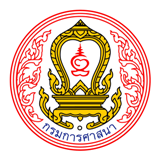 แบบสอบถามการเข้าร่วมศึกษาธรรมะ เรียนรู้วิถีวัฒนธรรมเนื่องในเทศกาลวันวิสาขบูชา ประจำปีพุทธศักราช 2561ภายใต้โครงการธรรมะสู่คนทั้งมวล  ระหว่างวันที่ ๒๕-๒๙ พฤษภาคม ๒๕๖๑                                 ณ วัด ................................................คำชี้แจง		โปรดทำเครื่องหมาย   ลงในช่อง    ที่ตรงกับความเป็นจริงของท่านมากที่สุดข้อมูลทั่วไปเพศ		  ชาย			    หญิง          อายุ	   	  ต่ำกว่า  ๑๕  ปี	   ๑๖ - ๒๕  ปี		   ๒๖ - ๓๕ ปี		 	  ๓๖ - ๔๕ ปี		   ๔๖ - ๕๕ ปี			   มากกว่า ๕๕ ปีระดับการศึกษา	  ประถมศึกษา		  มัธยมศึกษาตอนต้น , ปวช.   มัธยมศึกษาตอนปลาย, ปวช	  อนุปริญญา, ปวท.	  ปริญญาตรี	              	  อื่น ๆ  (ระบุ)............................        อาชีพ		  นักเรียน/นักศึกษา		  ราชการ/รัฐวิสาหกิจ	  ธุรกิจส่วนตัว      	       	 อื่น  ๆ  ระบุ)..................................................๑.ท่านทราบข่าวสารการเข้าร่วมกิจกรรมจากแหล่งใดบ้าง (ตอบได้มากกว่า ๑ ข้อ)	  สื่อสิ่งพิมพ์/ใบปลิว/ป้ายโฆษณา ประชาสัมพันธ์	  วิทยุ / โทรทัศน์	  เพื่อน / บุคคลที่รู้จักแนะนำ			  อินเตอร์เน็ต  หนังสือราชการผ่านหน่วยงานต้นสังกัด    	 อื่น ๆ โปรดระบุ .........................๒.ความรู้สึกของท่านเมื่อได้เข้าร่วมกิจกรรม      (ตอบได้มากกว่า ๑ ข้อ)	  ได้รับประโยชน์ / ประสบการณ์	    เพิ่มความมั่นใจ เกิดความภาคภูมิใจ	  รู้จักกัลยาณมิตรเพิ่มขึ้น                       ลดปัญหาช่องว่างคนพิการในสังคม/ท้องถิ่น/ชุมชน  ไม่พอใจ                                         อื่น ๆ โปรดระบุ ..................................................๓.กิจกรรมที่ควรจัดให้มีขึ้นในครั้งต่อไป ได้แก่กิจกรรมใดบ้าง /ข้อเสนอแนะเพิ่มเติม          ………………………………………………..………………………………………………………………………………………….          ………………………………………..…………………………………………………………………………………………………..         ๔. ระดับความพึงพอใจที่ได้เข้าร่วมกิจกรรม-๒-ข้อเสนอแนะเพิ่มเติม……………………………………………………………………………………………………………..…………………………………………………………………………………………………………………………..……………………………………………………………………………………………………………………………………………………………………………………………………………………………………………………………………………………………………………………………………………………..…………………………………………………………………………………………………………………………..………………………………………………………………………………………………………………………………………………………………………………………………………………………………………                                                                                 ขอขอบพระคุณในความร่วมมือของท่านกิจกรรมบทบาท/ภารกิจ1. ส่งเสริมแต่งกายด้วยชุดสีขาวปฏิบัติธรรมถวายเป็นพุทธบูชา- ทำบุญตักบาตร- ฟังพระธรรมเทศนา- ปฏิบัติธรรม- เวียนเทียน2.ส่งเสริมการเรียนรู้หลักปรัชญาของเศรษฐกิจพอเพียง- ฟังธรรมเทศนา “ปรัชญาของเศรษฐกิจพอเพียงนำสู่ความสุขที่ยั่งยืน”  3. ส่งเสริมการเรียนรู้วิถีวัฒนธรรม- สาธิตภูมิปัญญาทางวัฒนธรรมในท้องถิ่น4. ส่งเสริมให้พุทธศาสนิกชนทุกคนมีส่วนร่วม (พลังจิตอาสา:ทำความดีด้วยหัวใจ)- บำรุงรักษาวัดที่สำคัญของท้องถิ่น บำเพ็ญสาธารณประโยชน์ ณ วัดที่สำคัญในท้องถิ่น หรือสถานที่สาธารณะอื่นๆ    ในท้องถิ่น- ร่วมกับหน่วยงานในพื้นที่ เช่น พัฒนาสังคมจังหวัด (พม.) อบจ. อบต. เทศบาล วางแผนการจัดกิจกรรม เลือกวัดที่เหมาะสม    ในพื้นที่ เพื่อจัดกิจกรรม- นมัสการเจ้าอาวาสให้ทราบ เพื่อเตรียมสถานที่และขอความเมตตา ให้ทางวัดประชาสัมพันธ์ให้ชุมชนบริเวณรอบวัดได้มาร่วมทำกิจกรรม- ขอความร่วมมือ/เชิญชวนหน่วยงานภาครัฐ ภาคเอกชน ชุมชน หมู่บ้าน เครือข่ายคนพิการในจังหวัด โรงเรียนผู้สูงอายุ เป็นต้น เข้ามามีส่วนร่วมสนับสนุนการจัดกิจกรรม- ขอความร่วมมือ/เชิญชวนหน่วยงานที่เกี่ยวข้องกับแหล่งท่องเที่ยวเชิงวัฒนธรรม แหล่งเรียนรู้ทางวัฒนธรรม มีส่วนร่วมสนับสนุนการจัดกิจกรรม- ขอความร่วมมือสื่อต่างๆ ประชาสัมพันธ์การดำเนินกิจกรรม เช่น ประชาสัมพันธ์จังหวัด เสียงตามสาย วิทยุชุมชน โทรทัศน์ เคเบิ้ลทีวี หนังสือพิมพ์ท้องถิ่น จัดทำป้ายไวนิล ป้ายคัดเอาท์ ป้ายประชาสัมพันธ์ เพื่อเชิญชวนประชาชนทั้งในชุมชนและชุมชนใกล้เคียงวัดเข้าร่วมกิจกรรม- รวบรวมและสรุปผลการดำเนินงานจัดกิจกรรมภายในจังหวัด และส่งให้กรมการศาสนา ภายในวันที่ 25 มิถุนายน 2561   เพื่อรายงานผลต่อรัฐมนตรีว่าการกระทรวงวัฒนธรรมต่อไปกิจกรรมบทบาท/ภารกิจ1. ส่งเสริมแต่งกายด้วยชุดสีขาวปฏิบัติธรรมถวายเป็นพุทธบูชา- ทำบุญตักบาตร- ฟังธรรมเทศนา- เวียนเทียน2. ส่งเสริมการเรียนรู้หลักปรัชญาของเศรษฐกิจพอเพียง)- ฟังธรรมเทศนา “ปรัชญาของเศรษฐกิจพอเพียงนำสู่ความสุข         ที่ยั่งยืน”      3. ส่งเสริมการเรียนรู้วิถีวัฒนธรรม4. ส่งเสริมให้พุทธศาสนิกชนทุกคน      มีส่วนร่วม (พลังจิตอาสา:ทำความดีด้วยหัวใจ)- บำรุงรักษาวัดที่สำคัญของท้องถิ่น บำเพ็ญสาธารณประโยชน์ ณ วัดที่สำคัญในท้องถิ่น หรือสถานที่สาธารณะอื่นๆ ในท้องถิ่น- ร่วมประชุม ปรึกษาหารือกับสำนักงานวัฒนธรรม และหน่วยงาน  ในพื้นที่ เช่น พัฒนาสังคมจังหวัด (พม.)  อบจ. อบต. เทศบาล            เพื่อวางแผนการจัดกิจกรรม และเลือกวัดหรือสถานที่ที่เหมาะสม   ในพื้นที่เพื่อจัดกิจกรรม- ประสานงานกับหน่วยงานในพื้นที่ เช่น อบจ. อบต. เทศบาล   เพื่อดำเนินกิจกรรม ร่วมสนับสนุนวัสดุ/อุปกรณ์ทำความสะอาด/   น้ำดื่มสำหรับผู้เข้าร่วมกิจกรรม- จัดเตรียมสถานที่/บุคลากรของวัด ในการร่วมจัดกิจกรรมกับ หน่วยงานต่างๆ- ขอความร่วมมือสื่อต่างๆ ประชาสัมพันธ์ เช่น วิทยุชุมชน โทรทัศน์ เคเบิ้ลทีวี หนังสือพิมพ์ท้องถิ่น เชิญชวนประชาชนในชุมชนใกล้เคียงวัด ผู้สูงอายุ เข้าร่วมกิจกรรม- ประชาสัมพันธ์เชิญชวนคนประชาชนเข้าร่วมกิจกรรม- เป็นเจ้าภาพหลักร่วมกับภาคประชาชนในพื้นที่จัดกิจกรรม- รายงานสรุปผลการจัดกิจกรรมให้สำนักงานวัฒนธรรมจังหวัดทราบกิจกรรมบทบาท/ภารกิจ1. ส่งเสริมแต่งกายด้วยชุดสีขาวปฏิบัติธรรมถวายเป็นพุทธบูชา2. ส่งเสริมให้พุทธศาสนิกชนทุกคน    มีส่วนร่วม (พลังจิตอาสา)3. ส่งเสริมหลักธรรมเพื่อความสุข      แก่ชีวิตและสังคม- เชิญชวนหน่วยงานเครือข่าย/บุคลากรในสังกัดเข้าร่วมกิจกรรม- สนับสนุนวัสดุ/อุปกรณ์ทำความสะอาด อาหาร และน้ำดื่มสำหรับผู้เข้าร่วมกิจกรรม/จัดบุคลากรร่วมทำกิจกรรม/หรือสนับสนุนงบประมาณ- ร่วมประชาสัมพันธ์การจัดกิจกรรมผ่านสื่อต่างๆกิจกรรมบทบาท/ภารกิจ- ส่งเสริมแต่งกายด้วยชุดสีขาวปฏิบัติธรรมถวายเป็นพุทธบูชา- ส่งเสริมให้พุทธศาสนิกชนทุกคนมีส่วนร่วม (พลังจิตอาสา)- ส่งเสริมหลักธรรมเพื่อความสุข      แก่ชีวิตและสังคม- ร่วมเป็นเจ้าภาพ เช่น เข้าร่วมประชุมเตรียมการจัดกิจกรรมกับสำนักงานวัฒนธรรมจังหวัด ติดต่อประสานงานเครือข่ายคนพิการหรือผู้สูงอายุที่อยู่ในกำกับดูแล เข้าร่วมกิจกรรมพร้อมส่งเจ้าหน้าที่เข้าร่วมสนับสนุนกิจกรรมและอำนวยความสะดวกให้แก่ผู้พิการและผู้สูงอายุกิจกรรมบทบาท/ภารกิจ- ส่งเสริมแต่งกายด้วยชุดสีขาวปฏิบัติธรรมถวายเป็นพุทธบูชา- ส่งเสริมให้พุทธศาสนิกชนทุกคน  มีส่วนร่วม (พลังจิตอาสา)- ส่งเสริมหลักธรรมเพื่อความสุข  แก่ชีวิตและสังคม (หลักธรรมตามแนวปรัชญาของเศรษฐกิจพอเพียง)- แต่งกายด้วยชุดสีขาว สีอ่อน หรือชุดปฏิบัติธรรมเพื่อเข้าร่วมกิจกรรมปฏิบัติธรรม- เชิญชวนครอบครัว เพื่อนร่วมงาน เข้าร่วมกิจกรรมปฏิบัติธรรมและกิจกรรมจิตอาสา- ร่วมเป็นจิตอาสา ดูแลผู้พิการและผู้สูงอายุที่เข้าร่วมกิจกรรมหรือร่วมกิจกรรมจิตอาสาทำความสะอาดวัด/ศาสนสถานประเด็นวัดความพอใจระดับการนำไปประยุกต์ใช้/นำไปปฏิบัติระดับการนำไปประยุกต์ใช้/นำไปปฏิบัติระดับการนำไปประยุกต์ใช้/นำไปปฏิบัติระดับการนำไปประยุกต์ใช้/นำไปปฏิบัติระดับการนำไปประยุกต์ใช้/นำไปปฏิบัติประเด็นวัดความพอใจ๕มากที่สุด๔มาก๓ปานกลาง๒น้อย๑น้อยมาก๑. ประโยชน์จากการศึกษาธรรมะเรียนรู้หลักธรรมทางพระพุทธศาสนา(๑) การเรียนรู้หลักธรรมคำสอนทางพระพุทธศาสนาประเด็นวัดความพอใจระดับการนำไปประยุกต์ใช้/นำไปปฏิบัติระดับการนำไปประยุกต์ใช้/นำไปปฏิบัติระดับการนำไปประยุกต์ใช้/นำไปปฏิบัติระดับการนำไปประยุกต์ใช้/นำไปปฏิบัติระดับการนำไปประยุกต์ใช้/นำไปปฏิบัติประเด็นวัดความพอใจ๕มากที่สุด๔มาก๓ปานกลาง๒น้อย๑น้อยมาก(๒) สามารถนำความรู้ไปประยุกต์ใช้ในชีวิตประจำวัน(๓) สามารถนำไปพัฒนาจิตสำนึกด้านคุณความดีของตนเอง(๔) มีความเปลี่ยนแปลงพฤติกรรมในทางที่ดีขึ้น๒. ประโยชน์จากการเข้าร่วมกิจกรรมทางพระพุทธศาสนา(๑) สามารถนำไปปฏิบัติจริงได้(๒) มีประโยชน์ต่อการดำรงชีวิตประจำวัน(๓) สามารถเปลี่ยนแปลงพฤติกรรมในทางที่ดี(๔) ได้รับการดูแลต้อนรับจากสังคม(๕) มีความคุ้มค่าต่อการสละเวลาเข้าร่วมกิจกรรม๓. ประโยชน์จากการเข้าร่วมกิจกรรมเรียนรู้วิถีวัฒนธรรมไทย(๑) เรียนรู้ประวัติศาสตร์ความเป็นมาของชาติไทย ขนบธรรมเนียม ประเพณี วิถีวัฒนธรรมไทยและค่านิยมที่ดีงาม(๒) สามารถนำความรู้ไปประยุกต์ใช้ในชีวิตประจำวัน(๓) มีความคุ้มค่าต่อการสละเวลาเข้าร่วม๔. ประโยชน์จากการเข้าร่วมกิจกรรมจิตอาสา “ทำความดีด้วยหัวใจ”(๑) ได้เรียนรู้เรื่องการแบ่งปัน จิตสาธารณะและปฏิบัติตน   เป็นประโยชน์เพื่อสังคม(๒) สามารถนำความรู้ไปประยุกต์ใช้ในชีวิตประจำวัน(๓) มีความคุ้มค่าต่อการสละเวลาเข้าร่วม